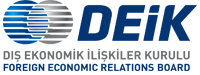 EK-1:  KAZAKİSTAN PETROL VE DOĞALGAZ SEKTÖRÜ TEDARİK, SATINALMA VE TAAHHÜT SÜRECİ BİLGİLENDİRME TOPLANTISI23 Ekim 2018, İstanbul – River PlazaKazakistan Heyet ListesiAdı SoyadıŞirket / Kurum AdıUnvanı1Luigi MatticariAlgoritmi KZ (https://www.algoritmi.eu/eng/HOME.aspx) Genel Müdür2Jarkınay AhmetovaAlgoritmi KZPazarlama Müdürü3Niyaz ZhumatKazakistan Petrol Sektörü Servis Sağlayıcıları Birliği (http://kazservice.kz/en/) Proje Yöneticisi4Teyid edilecektirKazakistan Petrol, Doğalgaz ve Enerji Sektörü Kurumları Derneği